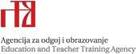 MEĐUŽUPANIJSKI STRUČNI SKUP Doba migracija____________________________(naziv)Filozofski fakultet u Splitu, 29. lipnja 2023. (mjesto i datum održavanja)PROGRAM VRIJEMETEMAPREDAVAČ8:30Okupljanje i prijave sudionika9:00 – 9:15Otvaranje skupa i uvodni pozdravPredstavljanje programa rada i predavačaLoranda Miletić, viša savjetnica, AZOOVlade Matas, Predstojnik Podružnice Split, AZOOTonija Andrić, pročelnica Odsjeka za povijest Filozofskog fakulteta u Splitu9:15 – 10:00Migracije i mobilnost u Rimskom Carstvuizv. prof. dr. sc. Ivan Matijević Odsjek za povijest Filozofskog fakulteta u Splitu, 10:00 – 10:45Prokopije i istočna obala Jadrana: politika, moć i promjene Zvonimir Forker, prof., Odsjek za povijest Filozofskog fakulteta u Splitu10:45- 11:00Stanka11:00 – 11:45Ekonomske migracije u kasnom srednjem vijeku. Splitski primjeriizv. prof. dr. sc. Tonija Andrić, Odsjek za povijest Filozofskog fakulteta u Splitu 11:45 – 12:30 Domovina se odnosi na vlastitim potplatima: crtice iz rano novovjekovne povijesti hrvatske bratovštine sv. Jeronima u Rimudoc. dr. sc. Nikša Varezić, Odsjek za povijest Filozofskog fakulteta u Splitu12:30 – 14:00Stanka14:00 – 14:45Pogled odozdo – iseljeništvo Staroga Grada i Jelse  s kraja 19. i početka 20. stoljećaizv. prof. dr. sc. Mladenko Domazet, Odsjek za povijest Filozofskog fakulteta u Splitu14:45 – 15:30Litoralizacija otoka Brača za mletačke upraveprof. dr. sc. Josip Vrandečić, Odsjeka za povijest Filozofskog fakulteta u Splitu 15:30 – 16:15Povijesni izvori o odlasku dijela Srba iz Republike Hrvatske tijekom operacije Oluja u kolovozu 1995. godinedr. sc. Andrijana Perković Paloš, vanjska suradnica, Odsjek za povijest Filozofskog fakulteta u Splitu16:15 – 16:30Pitanja i zaključciEvaluacija skupa16:30Zatvaranje skupa